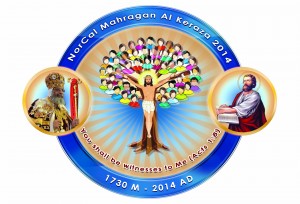 
كنيسة الملاك ميخائيل و القديس ابو سيفين                                                                                  
رد وود سيتى - كاليفورنيا                                                                                          
مهرجان الكرازة المرقسية ٢٠١٤
تكونون لى شهودا
المسابقة الدراسية
ناطقين عربى – المسابقة  السادسة    
ص ٣٦ - ٣١ ص حل الاسئلة 
١- اكمل الايات الاتية:-

١-  كان الرب مع ________  فكان رجلا ناجحا و كل ما يصنع كان الرب _______ بيده
٢-  من انت ايها _________ العظيم؟ امام زربابل تصير _______
٣-  كحزانى ونحن دائما ________ كان لا شئ لنا و نحن ______  كل شئ
٤-  _______ كل شئ فى ________ الذى ________
٥-  _______ اقتنوا انفسكم
٦-  _______ انت يا رب من ان اخاصمك لكن اكلمك من جهة _______
٧-  لماذا ________ طريق الاشرار؟ اطمان كل الغادرين غدرا
٨-  اهدم مخازنى و ابنى _______ ________ و كلى و اشربى
٩-  مجدهم فى _________ الذين يفتكرون فى ________ نهايتهم  فى  _________ 
١٠- و اعطى ان يصنع حربا مع ________ و يغلبهم
١١- و ابليس الذى كان يضلهم طرح فى ________ _________ و الكبريت حيث الوحش و النبى الكذاب        و_________ نهارا و ليلا الى ابد الابدين
١٢- الذى الرب _______ بنفخة فمه
١٣- لا يبرح سفر هذه الشريعة من ________ بل ________ فيه نهارا و ليلا لكى تتحفظ للعمل كماهو        مكتوب فيه لانك حينئذ _________طريقك حيينئذ ________
١٤- لا يغلبنك ________ بل اغلب _________ _________
١٥- ان نزل على جيش لا _________ قلبى ان قامت على حرب ففى ذلك انا __________
١٦- فكل شئ مستطاع __________
١٧- _______ كل شئ فى ________ الذى يقوينى
١٨- _______ لا _______ ان ________ شيئا

٢- اكمل العبارات الاتية:-

١-  النجاح سبب ________للشخص الناجح
٢-  النجاح صفة من صفات الشخص _________
٣-  لما القى فى السجن كان انجح _________
٤-  كان محبوبا جدا من فرعون فصيره ________ فى المملكة
٥-  النجاح يقدمه الكتاب باعتباره لونا من _________
٦-  نجح _________ فى ملك داريوس
٧-  _______ ________ مثلا من اعظم الذين نجحوا فى الخدمة
٨-  _______ نجح مع ارتحشستا الملك ونجح فى بناء _______ اورشليم
٩-  لا تهزهم من الداخل ولا تعصرهم ولا ________ امامها
١٠- نحن الان قد توصلنا _________ الف طريقة نصل بها الى ما نريد ١١- الفشل مرة لا يعنى ابدا ان يكون فشلا _________
١٢- لا تهتموا ________ ان بدت فاشلة فالمهم ان تكون ________ هى النجاح
١٣- ومع ذلك انتهت حياته ________ عظيم من _________ الايمان
١٤- المهم فى النهاية ________ و الصعود والجلوس عن ________ الاب
١٥- تدخل الله اخيرا بعد الصوم الذى امرت به ________ الملكة
١٦- النجاح فى امور مادية عالمية ليس نجاحا ________
١٧-لا يحسب النجاح نجاحا اذ لم يكن باسلوب ________ ________ بحسب الانجيل
١٨- هل نجح الوحش بعد هذه الغلبة ________
١٩- ابحث عن النجاح الذى ياتيك من الله من _________ الله معك فى عملك
٢٠- نجاحك فى ضبط _______ فى ضبط ________ فى ضبط ________ هذا هو النجاح الحقيقى
٣- اذكر ثلاث شخصيات ناجحة من الكتاب المقدس مع تلخيص لموقف كل منها:-
١- ______________________________________________________________

________________________________________________________________

________________________________________________________________

٢-______________________________________________________________

________________________________________________________________

________________________________________________________________

٣- ______________________________________________________________

________________________________________________________________

________________________________________________________________
٤- اذكر اربعة شخصيات من الكتاب المقدس ذوى بداية متعثرة و نهايات منتصرة مع تلخيص لموقف كل منهم:-

١- _______________________________________________________________

_________________________________________________________________

_________________________________________________________________

٢- _______________________________________________________________

_________________________________________________________________

_________________________________________________________________

٣- _______________________________________________________________

_________________________________________________________________

_________________________________________________________________

٤-_______________________________________________________________

_________________________________________________________________

_________________________________________________________________
٥- اذكر شخصيتان من الكتاب المقدس كامثلة للنجاح الزائف و المؤقت مع تلخيص لموقف كل منها:-
١- ______________________________________________________________

________________________________________________________________

٢- ______________________________________________________________

________________________________________________________________

٦- ما هى الطرق المؤدية للنجاح؟
١- ______________________________________________________________

________________________________________________________________

٢- ______________________________________________________________

________________________________________________________________

٣- ______________________________________________________________

________________________________________________________________

٤- ______________________________________________________________

________________________________________________________________الاسم: __________________________ رقم التليفون: _____________          /50